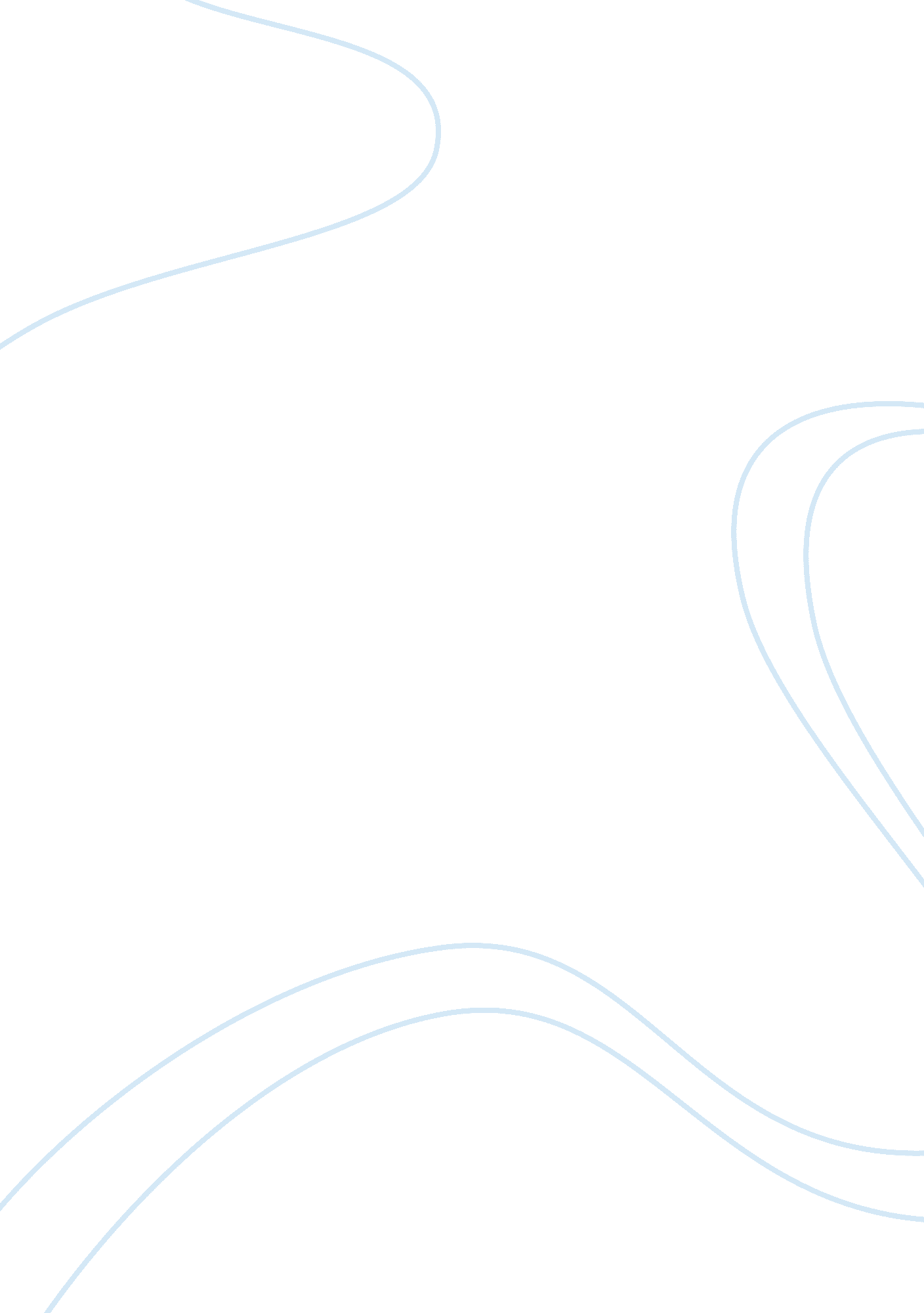 Page college essay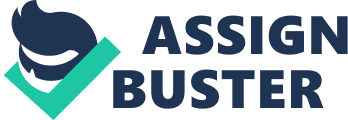 To make it easier to students to enroll. To avoid errors upon registration. Scope and delimitation: Our program can save records and process data in just an in instant. It records payments and balances of students. Our system can also save time of the whole enrollment process, it can be only accessed by registrars and admit by logging in first. Our system requires Visual basic 6. 0 and MS Access. The disadvantage of our system is it can allow same data registration, it cannot orbit the registration of one person twice which means it can duplicate the registered data. Significance of the study: For the students can enroll in a whole new way. For the admit can manage registered data without any hassle. It also helps the registrar to enroll students very quick and for the accounting section can handle payments without any worries. And for the future researchers may improve this system and make more Impressive. 